１　「きてみてひらかたマップ」をクリックしてください。２　以下の操作方法により閲覧できます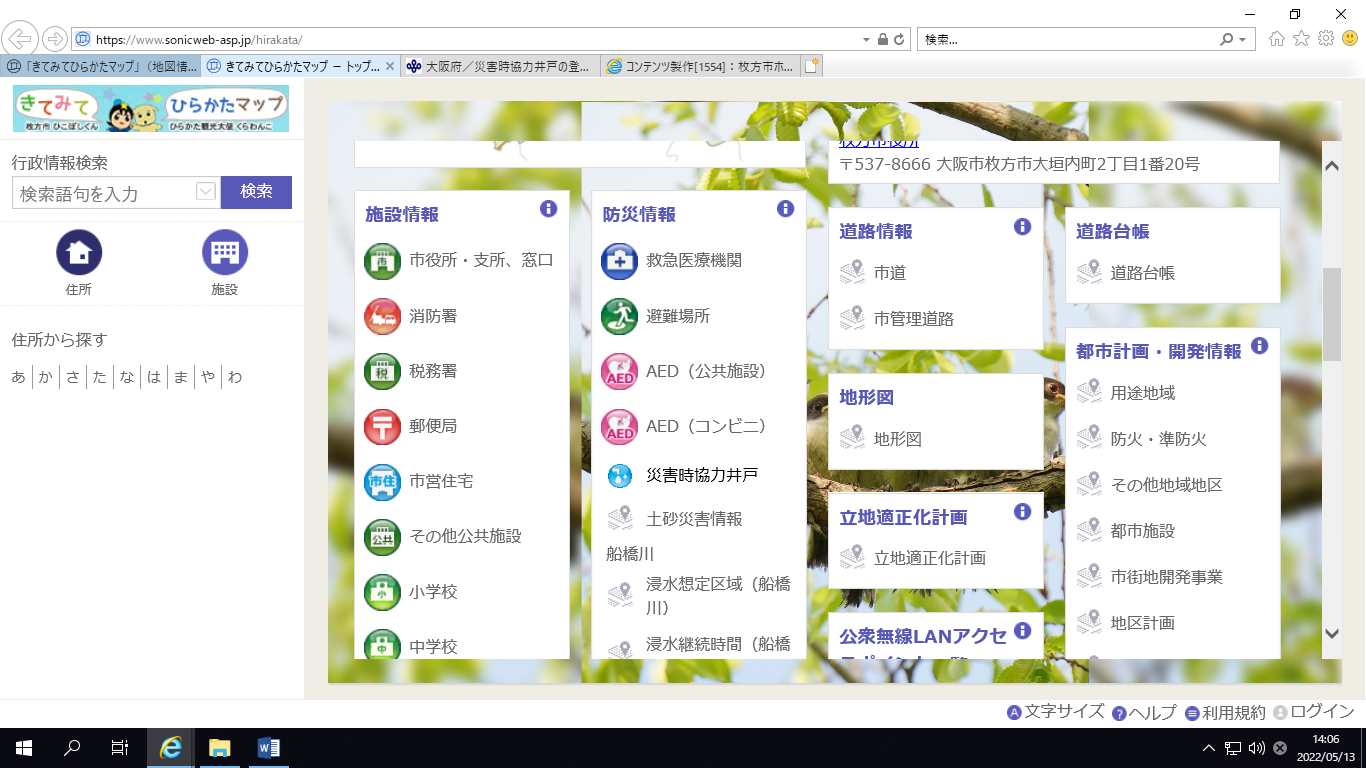 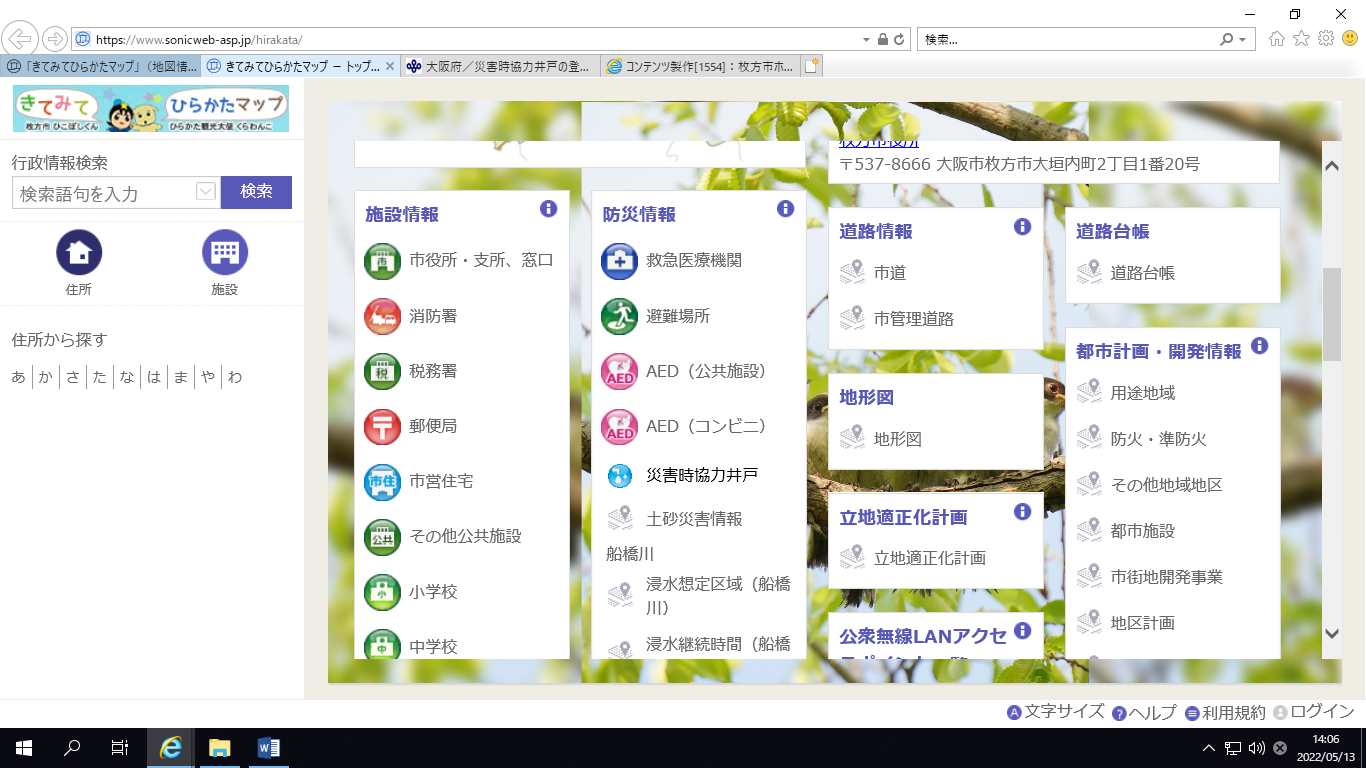 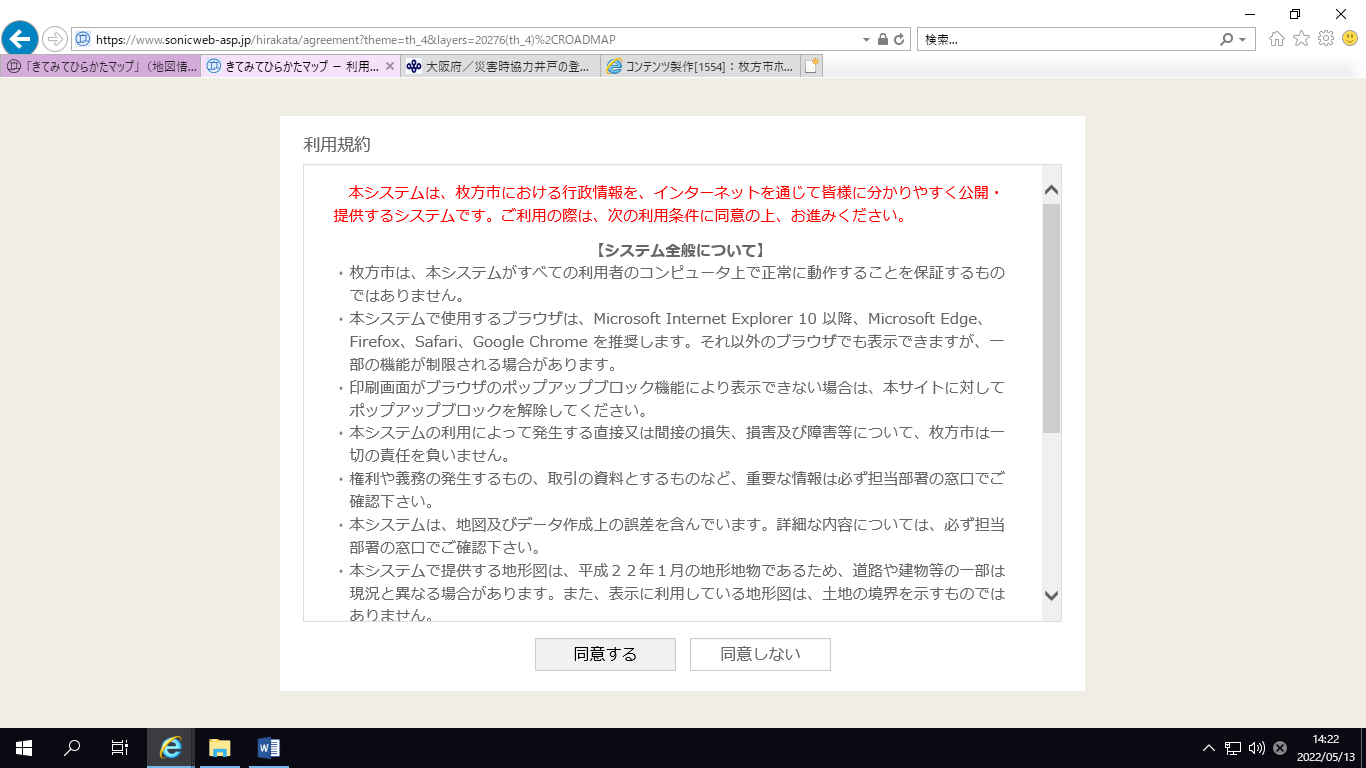 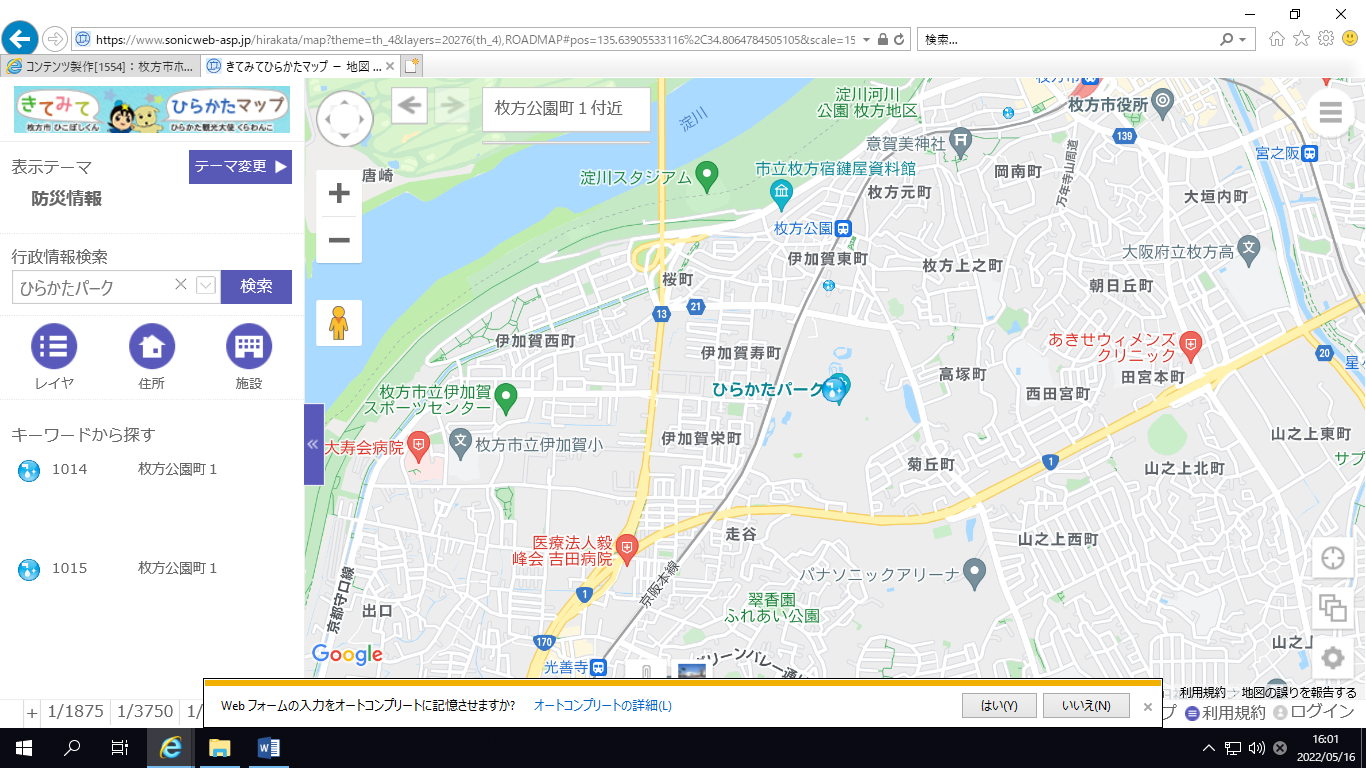 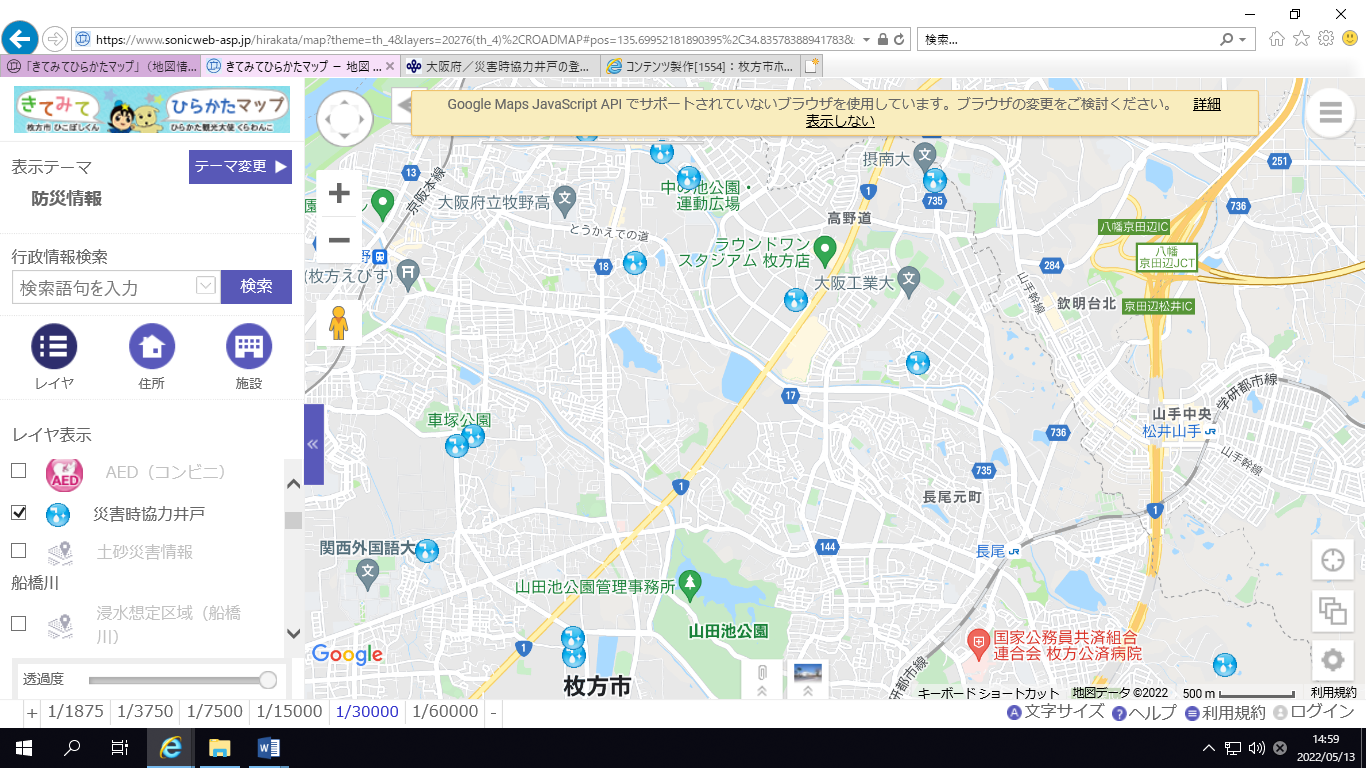 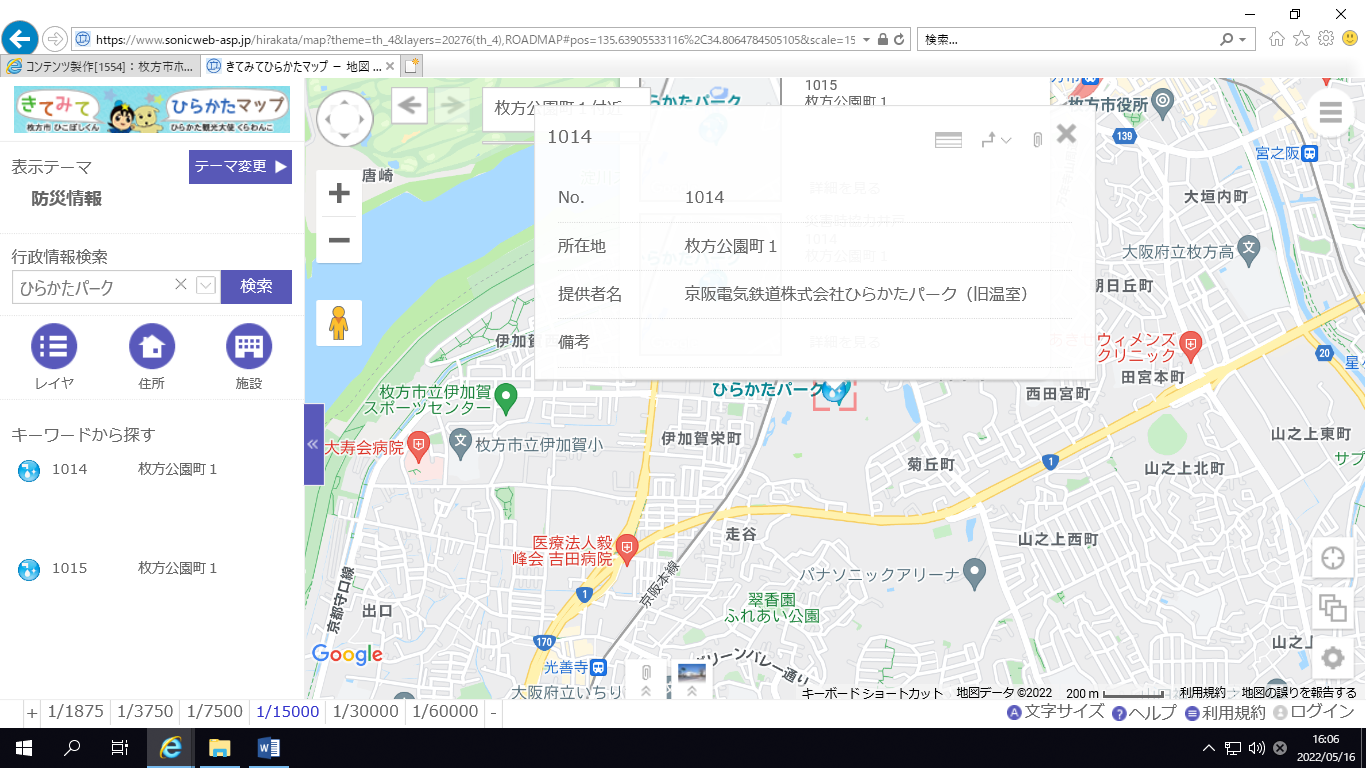 